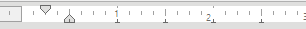 Default,  which is Level 1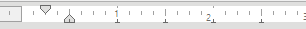 Level 3 selected, result is Default Level 1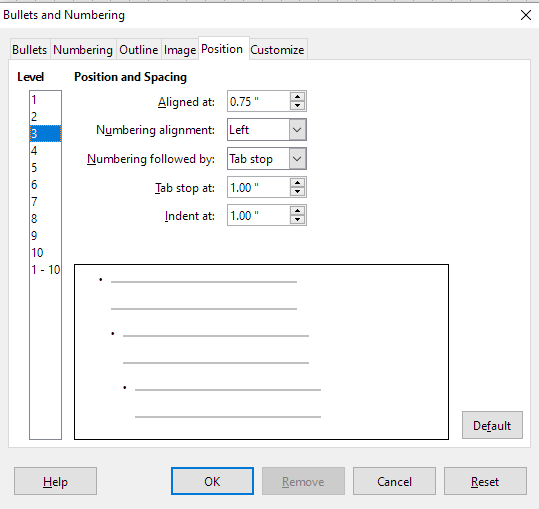 	Not possible to change the Default or to change or add other Levels